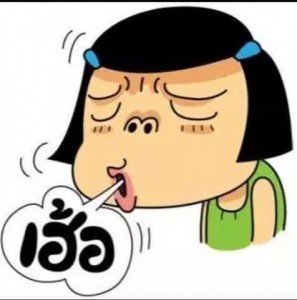 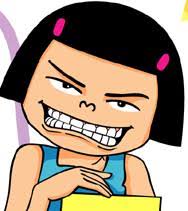 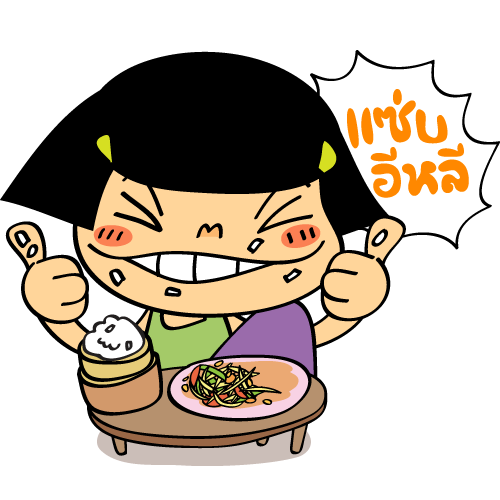 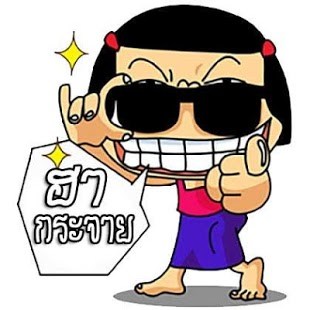 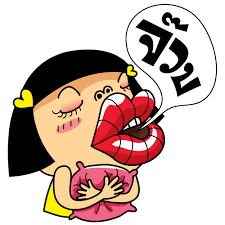 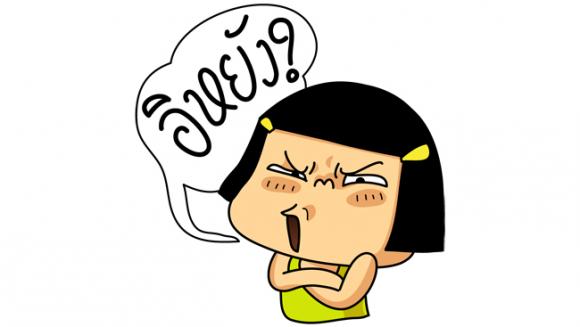 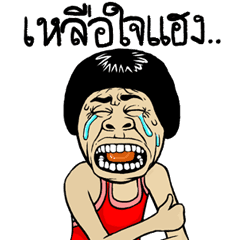 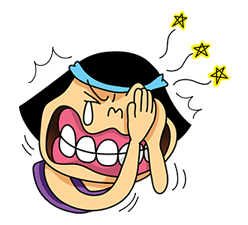 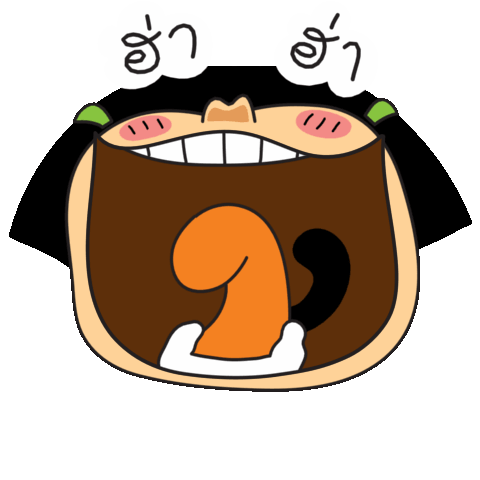 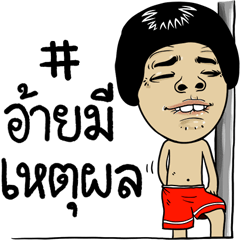 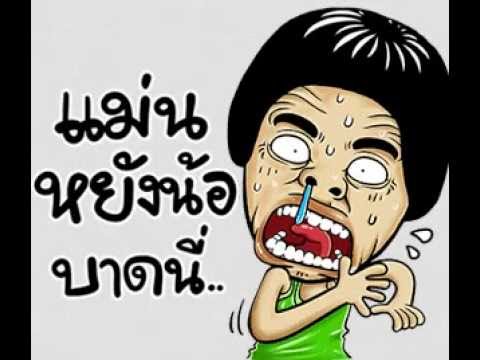 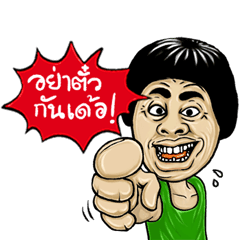 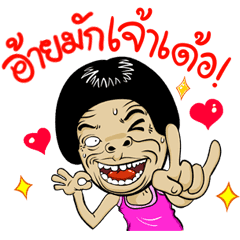 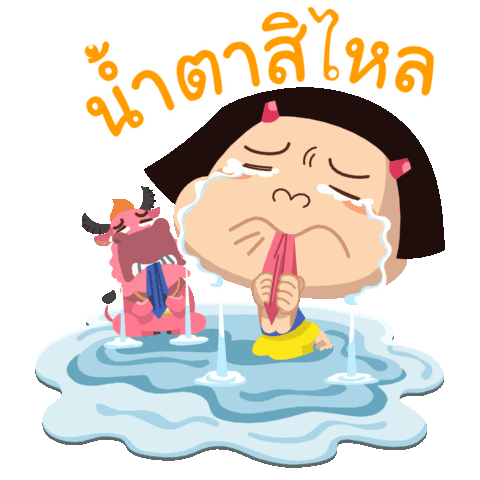 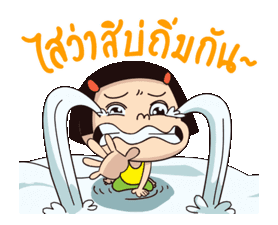 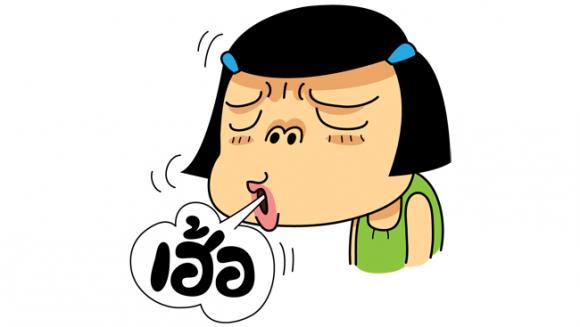 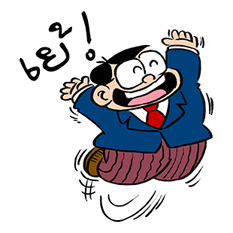 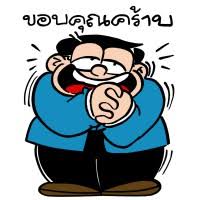 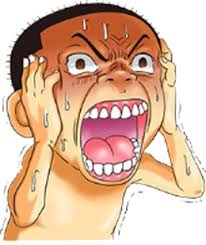 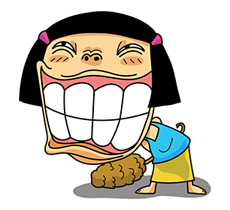 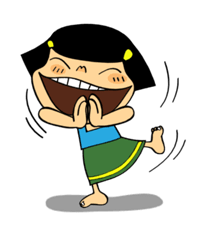 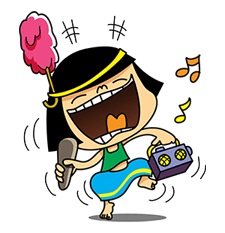 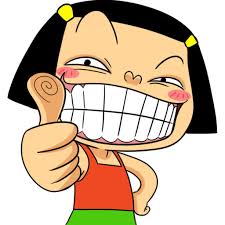 พยางค์  คำ  วลี(กลุ่มคำ)  ประโยคพยางค์ คือ พยางค์ ประกอบด้วยอะไรบ้างกากา เป็นกา เป็นวรรณยุกต์ เป็น  กา   ๓ ส่วนแมว   ๔ ส่วนแปลก  ๔ ส่วนเวียร์    ๔ ส่วนพิเศษมาร์ค ๕ ส่วนชนิดพยางค์๑พยัญชนะ๒สระ๓วรรณยุกต์๔ตัวสะกด๕ตัวการันต์๔ ส่วนนพนโอะตรีพ (แม่กบ)-๓ ส่วนพะพอะตรี--๔ ส่วนดลดโอะสามัญล (แม่กน)-๓ ส่วนศรีศรอีจัตวา--๓ ส่วนสาสอาจัตวา--๔ ส่วนครคออสามัญร (แม่กน)-๔ ส่วนพิเศษเวียร์วเอียสามัญ-ร๕ ส่วนมาร์คมอาตรีค (แม่กก)รเพื่อนเพื่อน